Determining 10 More/Less Behaviours/StrategiesDetermining 10 More/Less Behaviours/StrategiesDetermining 10 More/Less Behaviours/StrategiesStudent tapes rows together, but struggles tosay the number name sequence forward (rows are not in numerical order).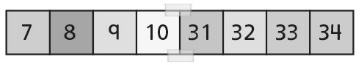 Student correctly says the number namesequence forward (tapes rows together innumerical order), but has difficulty seeing thesimilarities and differences between a hundred chart and number line.“They don’t look the same to me at all.”Student successfully builds the number line, butdoes not recognize that numbers of the samecolour increase or decrease by 10.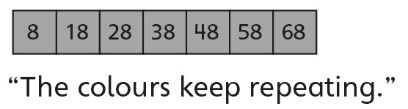 Observations/DocumentationObservations/DocumentationObservations/DocumentationStudent recognizes that numbers of the samecolour increase or decrease by 10, but struggles to see patterns and relationships between numbers of the same colour.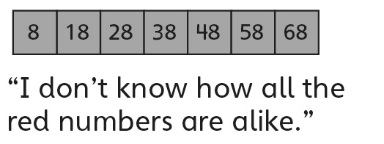 Student determines 10 more/less than a number that is a multiple of ten, but struggles when the start number is not a multiple of ten.“I don’t know ten more than 17.”Student successfully builds the number line,recognizes all patterns, and fluently determines10 more/less than a number without counting.Observations/DocumentationObservations/DocumentationObservations/Documentation